Запросо предоставлении разъяснений.08.05.2015  года на официальном сайте РФ для размещения информации о размещении заказов на поставки товаров, выполнение работ, оказание услуг http://zakupki.gov.ru был размещён заказ № 0187300005815000220   на поставку интерактивных столов для нужд Муниципального бюджетного общеобразовательного учреждения «Лицей им. Г.Ф. Атякшева». Закупка была объявлена в форме аукциона в электронной форме. Запрос на разъяснение:Ранее Вашей стороной были внесены изменения в техническое задание, касательно наличия встроенного в интерактивный стол компьютера и расписаны его характеристики. Но эти изменения были отражены только в расчёте НМЦ. Прошу внести эти изменения также и в основной файл технического задания в извещении, дабы исключить разночтения технического задания при подготовке аукционного предложения.Разъяснения положений документации от 14.05.2015г. на размещенный заказ № 0187300005815000220 на поставку интерактивных столов для нужд Муниципального бюджетного общеобразовательного учреждения «Лицей им. Г.Ф. Атякшева»В извещении от 12.05.2015г. № 674 (файл «ИЗВЕЩЕНИЕ»), размещенного 13.05.2015 на  официальном сайте РФ для размещения информации о размещении заказов на поставки товаров, выполнение работ, оказание услуг http://zakupki.gov.ru, внесены все соответствующие изменения в извещение и техническое задание (Приложение 1 и Приложение 2).           Директор  Лицея им. Г.Ф. Атякшева                                               Е.Ю. ПавлюкИсполнитель:Бухгалтер Паламарчук Ж.В.тел. 2-42-91Управление образования администрации города ЮгорскаУправление образования администрации города ЮгорскаУправление образования администрации города ЮгорскаУправление образования администрации города ЮгорскаМуниципальное бюджетное общеобразовательное учреждение"Лицей им. Г.Ф.Атякшева"Муниципальное бюджетное общеобразовательное учреждение"Лицей им. Г.Ф.Атякшева"Муниципальное бюджетное общеобразовательное учреждение"Лицей им. Г.Ф.Атякшева"Муниципальное бюджетное общеобразовательное учреждение"Лицей им. Г.Ф.Атякшева"ул. Ленина, . Югорск, 628260,ул. Ленина, . Югорск, 628260,ул. Ленина, . Югорск, 628260,ул. Ленина, . Югорск, 628260,Ханты-Мансийский  автономный  округ – Югра,  Тюменская область,Ханты-Мансийский  автономный  округ – Югра,  Тюменская область,Ханты-Мансийский  автономный  округ – Югра,  Тюменская область,Ханты-Мансийский  автономный  округ – Югра,  Тюменская область,Российская  ФедерацияРоссийская  ФедерацияРоссийская  ФедерацияРоссийская  ФедерацияТелефон: 2-48-40, факс: 2-48-30, (34675)Телефон: 2-48-40, факс: 2-48-30, (34675)Телефон: 2-48-40, факс: 2-48-30, (34675)Телефон: 2-48-40, факс: 2-48-30, (34675)е – mail:   litsey.yugorsk@gmail.comе – mail:   litsey.yugorsk@gmail.comе – mail:   litsey.yugorsk@gmail.comе – mail:   litsey.yugorsk@gmail.com14.052015 г.        №678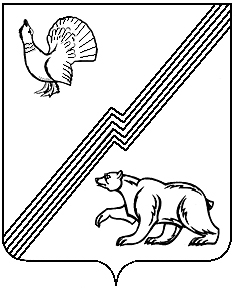 